∑œ  						FEEDBACK FROM TEACHER:   SHOW WORK PLEASE         NEATER PLEASE          WRITE TIME SPENT          PLEASE CORRECT    LEVEL 3   _____          ( √,  √+, or  √++)       TIME SPENT: ___________________Student feedback:  (optional) ____________________________________________LEVEL ONE  #1. Draw three 8-peak Toblerones. Now cross out  1 and 7/8. Count what is left. 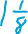 #2. Draw two and one-eighth 8-peak Toblerones. Now cross out 7/8. Count what is left. Simplify.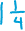 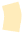 Level 2:                 #3.    Alexander has twice as much money as Taryn.  Carolyn has one dollar more than twice as much money as Alexander. Altogether the 3 people have $50. How much does Carolyn have? Answer:  Carolyn has $29.#4.   The sum of 2 numbers is 86.  The larger number is 2 less than 3 times as big as the smaller number. Find the smaller number.Answer:   The smaller number is 22. Level 3#6. Two-fifths of the vehicles in a parking lot are vans, and three-fifths are sedans. One-third of the sedans are white and one-quarter of the vans are white.   If there are 36 white vehicles in the lot; then how many vehicles are there in total?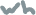 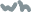 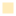 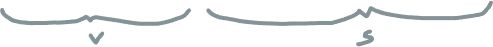 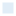 36 ÷ 3 = 12 vehicles per unit. 12 x 10 = 120.  There are 120 vehicles in total.  More Level 3   1½  pzl. Pts.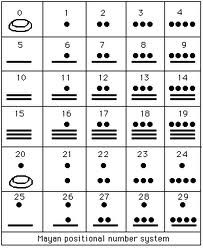 Example:	Base – 20 system: 	   125			    172				           6 twenties and 5 ones                     8 twenties and 12 onesCHALLENGE PROBLEMS      156			    171                    195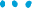 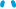 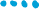 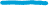 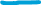 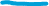 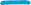 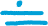 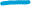 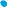 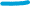 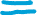 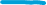 7 twenties +			8 twenties + 			   9 twenties + 16 ones			11 ones			   15 onesXXXXXXXXXXXXXXX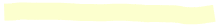 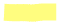 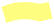 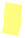 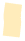 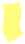 XX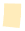 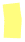 XX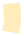 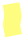 XX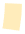 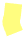 XA50 – 1 = 49 for 7 units49 ÷ 7 = 7 per unit4 x 7 + 1 = 29T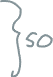 50 – 1 = 49 for 7 units49 ÷ 7 = 7 per unit4 x 7 + 1 = 29C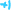 50 – 1 = 49 for 7 units49 ÷ 7 = 7 per unit4 x 7 + 1 = 29smaller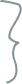 86 + 2 = 88 for 4 units88 ÷ 4 = 22 per unitlarger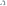 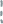 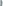 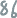 86 + 2 = 88 for 4 units88 ÷ 4 = 22 per unit86 + 2 = 88 for 4 units88 ÷ 4 = 22 per unit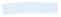 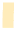 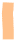 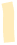 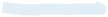 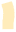 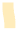 